NOTIFICACION DE AVISOFecha: Santiago de Cali, 13 de septiembre de dos mil veintiuno (2021).REFERENCIAEXPEDIENTE:                                   PS 097-2019	IMPLICADO (S):                                 LUZ ELENA LOPEZ  SUJETO DE CONTROL FISCAL:      ALCALDESA   MUNICIPIO DE ZARZALLa Subcontraloria Departamental del Valle del Cauca, ante la imposibilidad de notificar personalmente a la doctora  LUZ ELENA LOPEZ,  se procede a dar cumplimiento a los dispuesto en el artículo 69 del C.P.A.C.A. notificando por medio del presente AVISO ante el desconocimiento de la información relacionada con la ubicación del sujeto procesal, que se fija en la cartelera de la Contraloria Departamental del Valle del Cauca, ubicada en el  piso sexto del Edificio San Francisco de la Gobernación del Valle del Cauca, por un término de cinco (5) días, advirtiendo que la notificación se considera surtida al finalizar el día siguiente  al retiro del aviso.Igualmente, el aviso se coloca en la página web de la Contraloria según las disposiciones previstas en la Ley 1437 de 2011.Para el efecto pertinente se transcribe a continuación la parte resolutiva de la providencia que a la letra reza:  RESOLUCION No. 190Agosto 30 de 2021(“Por medio de la cual se impone una sanción”)EXPEDIENTE No. PS-097 -2019En mérito de lo expuesto, el Subcontralor Departamental del Valle del Cauca de las consideraciones expuestasRESUELVEPRIMERO.  	Imponer la señora LUZ ELENA LOPEZ, Identificada con la cedula de ciudadanía No. 29.991.999 expedida en Zarzal -Valle, en su condición   de Alcaldesa Municipal de Zarzal- Valle del Cauca, para la época de los hechos, una multa consistente en QUINIENTOS TRECE MIL PESOS MONEDA CORRIENTE ($513.000.00) de conformidad con las normas que regulan la materia y a lo establecido en la parte motiva de esta providencia.SEGUNDO. 	Notificar en la forma y términos previstos en el Código de Procedimiento Administrativo y de lo Contencioso Administrativo al correo electrónico luzelenalopez313@gmail.comTERCERO. 	Advertir a la señora LUZ ELENA LOPEZ, que contra la presente decisión procede el recurso de reposición ante el suscrito Subcontralor y/o en subsidio de apelación ante el Contralor Departamental del Valle del Cauca, para lo cual cuenta con un término de cinco (5) días hábiles siguientes al momento en que se produzca la notificación por correo electrónico o por aviso. CUARTO.  	Informar al sancionado que, si decide no interponer los recursos de ley en contra de la presente resolución, puede renunciar a presentar los recursos legales por escrito, lo cual hará en forma libre y espontanea. Y, en consecuencia, el Despacho procederá a declarar la ejecutoria de la presente resolución, contando con un (1) mes a partir de ese momento, para que proceda a realizar el pago del valor de la multa impuesta.QUINTO.           Cancelar el monto de la multa impuesta dentro del mes siguiente a la declaración                                                                                                               de ejecutoria de la presente decisión, consignando su valor en la cuenta judicial No. 760019196158 del Banco Agrario, concepto 2, a nombre de la Contraloria Departamental del Valle del Cauca con numero de Nit, 800091735-1 y proceso judicial número 000000000000000001892018                          En consecuencia, si se procede al pago de la sanción, el sujeto procesal debe presentar el recibo de pago a la Subcontraloria Departamental del Valle del Cauca o enviar copia escaneada y legible, del recibo a los correos electrónicos.  subcontraloria@contraloriavalledelcauca.gov.co                   y/o a sancionatorio@contralroriavalledelcauca.gov.coSEXTO.    	 Si el sancionado no acredita la consignación del pago de la multa impuesta, transcurrido el mes siguiente a su ejecutoria, se dará traslado a la Subdirección Operativa de Jurisdicción Coactiva, con el fin de que se inicie el proceso administrativo de cobro coactivo fiscal.SEPTIMO     Una vez se encuentra en firme la presente resolución, la Subcontraloria Departamental del Valle del Cauca, enviará copia de esta a la Subdirección Administrativa de Recursos Físicos y Financieros, para lo de su competencia.OCTAVO.     En firme la presente actuación, regístrese lo actuado en el sistema de la     Subcontraloría y envíese al archivo de gestión.  NOTIFIQUESE, COMUNIQUESE   Y CUMPLASEDIEGO ARMANDO GARCIA BECERRASubcontralor Departamental del Valle del Cauca(Firma en el original)Proyecto: María Elsy Duque GalvezReviso: Diego Armando García BecerraEl presente aviso se fija en la cartelera de la Contraloria Departamental del Valle del Cauca, hoy trece (13) de septiembre de dos mil veintiuno (2021).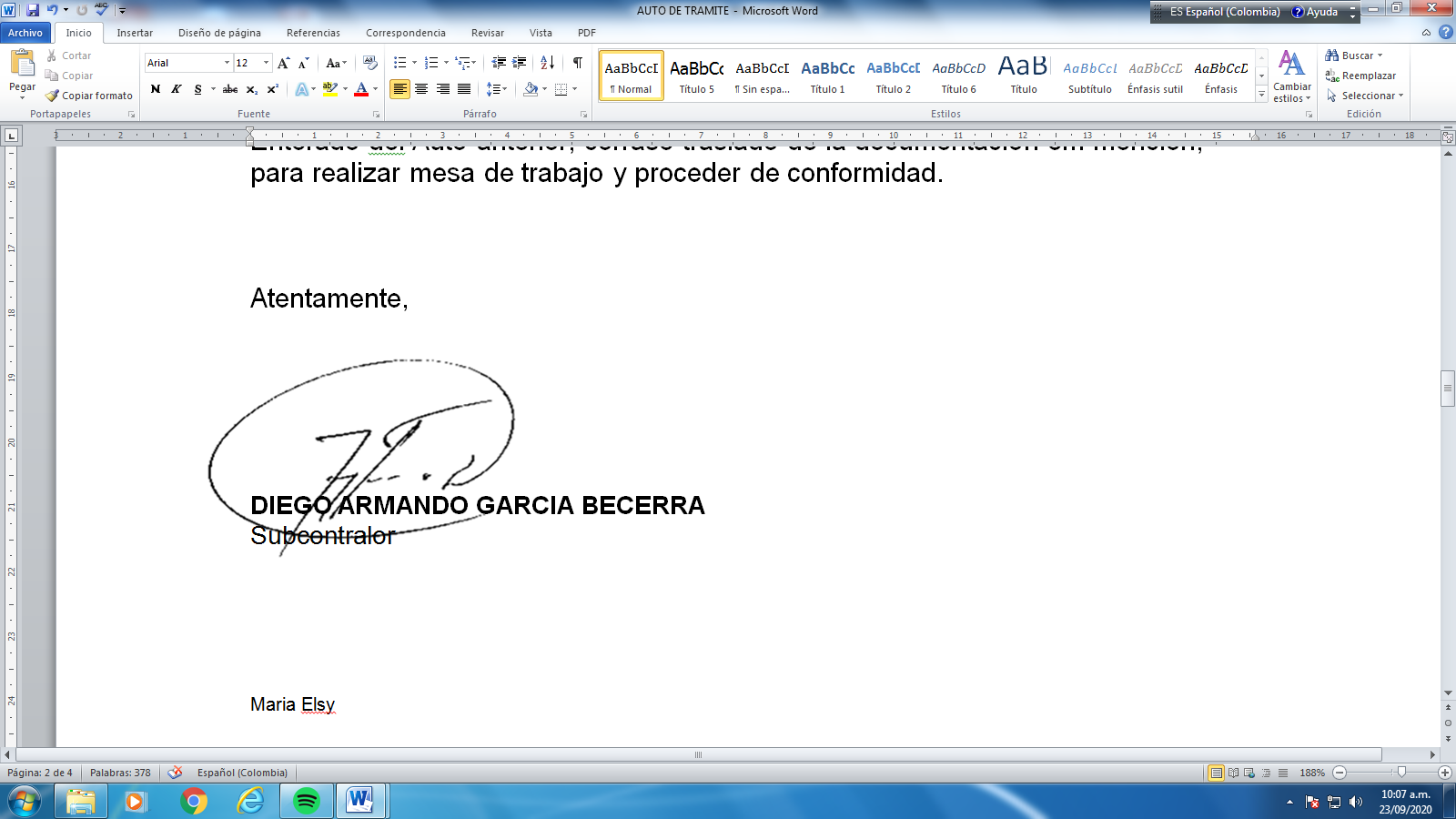 Elaborado por: Yineth Vela Ramírez